JENERİK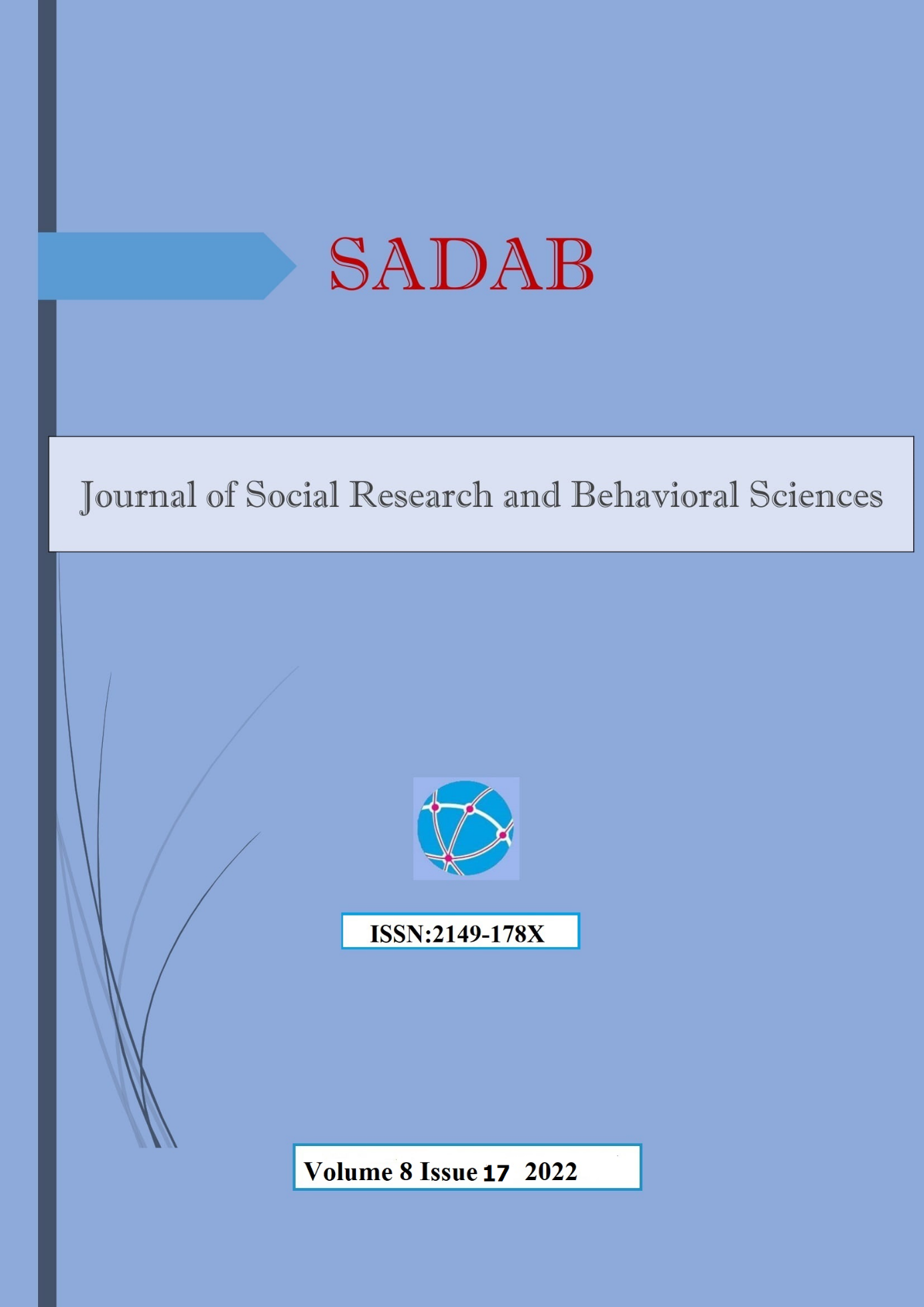 SOSYAL ARAŞTIRMALAR VE DAVRANIŞ BİLİMLERİ DERGİSİ (SADAB) ISSN: 2149-178X Cilt/Volume 8   Sayı/Issue 17 Yıl/Year 2022SOSYAL ARAŞTIRMALAR VE DAVRANIŞ BİLİMLERİ DERGİSİ (SADAB)ISSN: 2149-178XJOURNAL OF SOCIAL RESEARCH AND BEHAVİORAL SCIENCES (JSRBS)
Cilt/Volume 8  Yıl/Year 2022Sayı/Issue 17  Sahibi  Abdurrahim EmhanYayın Kurulu / Publication Board Prof.Dr. Gaybullah Babayar, Ali Şir Navoi Üniversitesi, Özbekistan.Prof. Dr. Bakıt Atantaeva, Şakarima Devlet Üniversitesi, Kazakistan. 

Prof. Dr. Akif Farzaliev, Saint Petersburg State University.
Prof.Dr. Vladislav G. Kokoulin, Novosibirsk State University.Prof.Dr. Kılıshbay Bisenov,   Korkut Ata Kızılordo Devlet Üniversitesi.

Prof.Dr. Ramazan Şengül, Kocaeli Üniversitesi, Siyaset Bilimi ve Kamu Yönetimi.
Doç.Dr. Timur Kenshinbay İbraevich, Korkut Ata Kızılordo Devlet Üniversitesi.
Doç. Dr. Gülcamal Rıskulova, Celalabad Devlet Üniversitesi, Kırgızistan.Doç. Dr. Kenan Güllü, Erciyes Üniversitesi, Türkiye.Doç. Dr. Sinan Aytekin, Balıkesir Üniversitesi, Türkiye.
Doç. Dr. Sezer Cihaner Keser, Yüzüncü Yıl Üniversitesi, Türkiye.

Doç.Dr. Meltem Bostancı, İstanbul Üniversitesi, İletişim Fakültesi, Gazetecilik B.

Yrd. Doç. Dr. Senem Altan, Okan Üniversitesi, Türkiye.Yrd. Doç. Dr. Neslihan Çetinkaya, Atatürk Üniversitesi, Türkiye.Yrd. Doç. Dr. Füsun Yalçın, Akdeniz Üniversitesi, Türkiye.Yrd. Doç. Dr. Remzi Bulut, Mehmet Akif Ersoy Üniversitesi, Türkiye.Yrd. Doç. Dr. Fikret Fatih Gülşen, Çukurova Üniversitesi, Türkiye.Yrd. Doç. Dr. Mehmet Macit Sevgili, Siirt Üniversitesi, Türkiye.Yrd. Doç. Dr. Sezen Karabulut, Pamukkale Üniversitesi, Türkiye.Yrd. Doç. Dr. Mustafa Turhan, Okan Üniversitesi,Türkiye.Yrd. Doç. Dr. Hatice Baysal, Süleyman Demirel Üniversitesi, Türkiye. Yrd. Doç. Dr. Bedri Mermutlu, İstanbul Ticaret Üniversitesi, Türkiye.Yrd. Doç. Dr. Khalida Devrisheva, Pamukkale Üniversitesi, Türkiye.Yrd. Doç. Dr. Erdoğan Bozkurt, Amasya Üniversitesi, Türkiye.Yrd. Doç. Dr. Kıyal Kamchybekova Abdiraim, Dicle Üniversitesi, Türkiye.

Yar.Doç.Dr. Selim Serkan Ükten, Aksaray Üniversitesi, Türkiye.
Yrd. Doç. Dr. Sabina Abid, Artvin Çoruh Üniversitesi, Türkiye.

Yar.Doç.Dr. Abdolvahid Soofizadeh, Aksaray Üniversitesi, Türkiye.

Dr. Özgür Türker, Yıldırım Beyazıt Üniversitesi, Türkiye.
Dr. Gülmira Satıbaldieva, Celalabad Devlet Üniversitesi, Kırgızistan.Dr. Gülbarçın Orozbaeva, Celalabad Devlet Üniversitesi, Kırgızistan.Dr. Kadir Tutkavul, Dumlupınar Üniversitesi, Türkiye.

Dr. Öğr. Üyesi Nermin Kişi, Bülent Ecevit Üniversitesi, Yönetim ve Organizasyon.

Dr. Öğr. Üyesi Ümit Sarı  İstanbul Üniversitesi İletişim Fakültesi Radyo Televizyon Bölümü, Türkiye

Dr. Öğr. Üyesi  Pınar Yazkaç Dumlupınar Üniversitesi Güzel Sanatlar Fakültesi Resim Bölümü, Türkiye

Editör / Editors Abdullah DemirAdres Haznedar Mah. Altıntaş Sk. No. 8 D. 10 Güngören/İstanbulabdullahdemir2755@gmail.commHAKEMLERProf. Dr. Hasret Elçin Kürşat Çoşkun Yeditepe Üniversitesi TürkiyeProf.Dr. Hülya Önal, Çanakkale Onsekiz Mart Üniversitesi, TürkiyeProf. Dr. Kıymet Tunca Çalıyurt Trakya Üniversitesi TürkiyeProf.Dr. Zeynel Özlü, Gaziantep Üniversitesi, TürkiyeDoç. Dr. Ainur Nogayeva  Avrasya Milli Üniversitesi, KazakistanDoç.Dr. Gülcamal Rıskulova   Jalal-Abad Devlet Üniversitesi, Kırgızistan
Doç.Dr. Bilal Gök   İnönü Üniversitesi, TürkiyeDoç.Dr. Orhan Ateş, Asead TürkiyeDoç.Dr. Meltem Bostancı, İstanbul Üniversitesi, TürkiyeDoç. Dr. Erlan Bakıev  American University Of Central Asia, KırgızistanDoç. Dr. İrfan Türkoğlu  Asead TürkiyeDoç.Dr. Bekir İnce, İstanbul Medeniyet Üniversitesi, TürkiyeYrd.Doç. Dr. Vahap Önen Okan Üniversitesi, TürkiyeYrd. Doç. Dr. Nuray Hilal Tuğan  Başkent Üniversitesi
Yrd. Doç. Dr. Bora Göktaş Bayburt ÜniversitesiDr. Öğr. Üyesi Burak Leblebicioğlu, İstanbul Kültür Üniversitesi, TürkiyeDr. Öğr. Üyesi Ahmet Sarıtaş, Mehmet Akif Ersoy Üniversitesi, TürkiyeDr. Öğr. Üyesi Kurtuluş Merdan, Gümüşhane Üniversitesi, TürkiyeDr. Öğr. Üyesi Refik Kasım, İnönü Üniversitesi, TürkiyeDr. Öğr. Üyesi Tuğba Korhan, Çukurova Üniversitesi, TürkiyeDr. Öğr. Üyesi Ahmet Musa Koç, Giresun Ünivesitesi, TürkiyeDr. Öğr. Üyesi, Ümit Sarı, İstanbul Üniversitesi, TürkiyeDr. Öğr. Üyesi Cihan Oğuz, İstanbul Esenyurt Üniversitesi, TürkiyeDr. Emre Yılmaz, DİB, TürkiyeDr. Öğr. Üyesi Olgun Irmak Çetin Trakya Üniversitesi Gümrük İşletme BölümüDr. Ayşegül Dede, Selçuk Üniversitesi, TürkiyeDr. Öğr. Üyesi Uğur Çağlak, Necmettin Erbakan Üniversitesi, TürkiyeDr. Öğr. Üyesi Selda Güzel Öztürk, Selçuk Üniversitesi, TürkiyeİÇİNDEKİLER
Jenerik



Başarma İhtiyacının Kavramsal ve Kuramsal Açıdan Değerlendirilmesi
Dr. Açelya Telli Danışmaz

Aile Merkezlerinden Hizmet Alan Kadınların Kadına Yönelik Şiddete İlişkin Tutumları ile Şiddete Maruz Kalma Durumlarının İncelenmesi
Dr. Melike YALÇIN

Analyzing The Barriers to Adoption of Circular Economy Models by SMEs in Textile Industry Using Fuzzy SWARA Method
Dr. Damla CEVİK AKA

Teatral Temelli Eğitimde Yeni Yaklaşımların İncelenmesi
Menderes Üstün
Metin Arıkan

Anlamlandırma İhtiyacı Ölçeği Türkçe Uyarlama Çalışması
Hacer MERTTÜRK YETEN
Prof. Dr. Halil EKŞİ

Presenteeism ile İlgili Yazılan Lisansüstü Tezlerinden Üretilen Makalelerin Araştırma Yöntemleri Bakımından İncelenmesi
Dr. Açelya Telli DanışmazDenetim Komitesi Özelliklerinin Finansal Raporlama Şeffaflığına Etkisi: Kurumsal Yönetim Endeksinde Yer Alan Şirketler Üzerine Bir Araştırma
Doç. Dr. Koray TUAN
Ayşegül OGUR

18-65 Yaş Arasındaki Kadınların Kadına Yönelik Şiddete İlişkin Tutumları ile Şiddete Maruz Kalma Durumlarının Bazı Değişkenler Açısından İncelenmesi
Dr. Melike YALÇIN

The Salience of Digital Literacy in Agentic Integration of Migrants in Refugee Camps in Kenya
John CHANG´ACH

Migrant Inclusion in the Global North and South:Strategies for Sustainable Futures
John CHANG´ACH

Sanal Gerçeklik Deneylerinde Algılanan Bulunma Hissinin İncelenmesi
Arş.Gör. Nergis ÖZİSPA
Dr. Öğr.Üyesi Gamze ARABELEN

Eğitim Yönetiminde Eğitici Önderlik Uygulamalarının İncelenmesi
Soner Tüzer
Figen Üstün

Toplum, Bilim ve Kozmos İlişkisi: Organik Doğa Anlayışından Mekanik Doğa Anlayışına
Dr. Öğr. Üyesi Büşra ÖZÜDOĞRU

Tüketici Perspektifinden Dijital Pazarlama
Dr. Nihan TOMRİS KÜÇÜN
Öğr. Gör. Dr. Kader EROL

Çocuk ve Ergenlerde Yıkıcı Davranış Bozuklukları ile Travmanın İlişkilendirilmesi
Pınar PolatTARANDIĞI İNDEKSLEREBSCO

https://www.ebsco.com/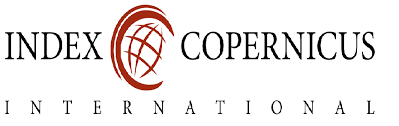 Press to link


Digital Object Identifier System (doi.org)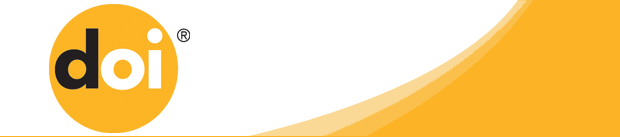 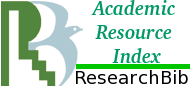 Press to link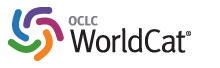 Press to link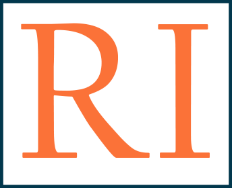 Press to link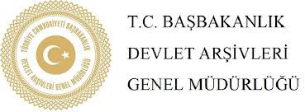 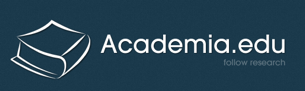 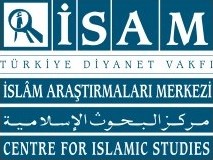 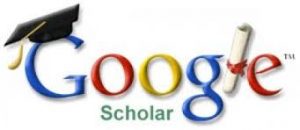 


https://www.openaire.eu/




Press to link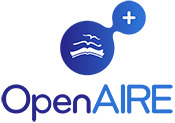 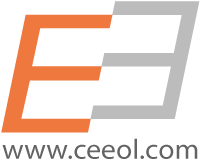 


Press to link



Press to link 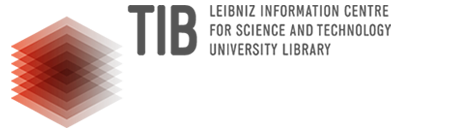 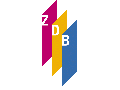 




İdeal Online Veritabanı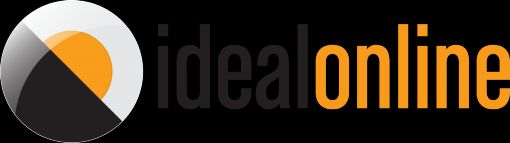 Press to link



https://asosindex.com.tr







Press to link




Press to link





Press to link





Press to link






Press to link





Press to link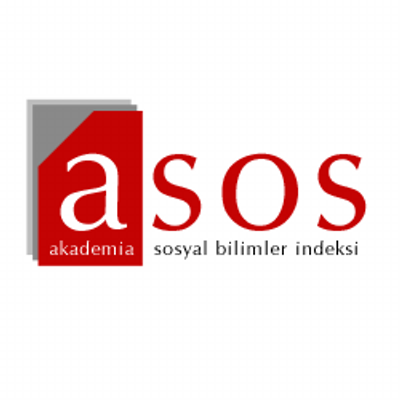 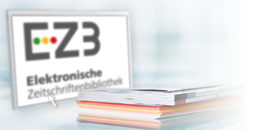 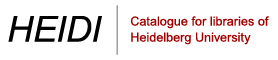 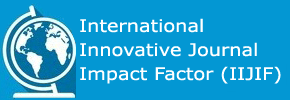 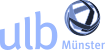 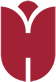 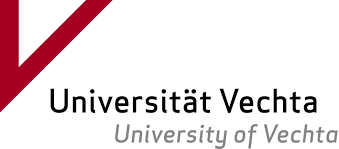 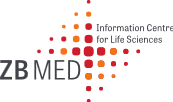 